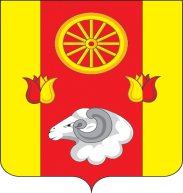  РОССИЙСКАЯ ФЕДЕРАЦИЯ
РОСТОВСКАЯ ОБЛАСТЬ РЕМОНТНЕНСКИЙ РАЙОНМУНИЦИПАЛЬНОЕ ОБРАЗОВАНИЕ«ПЕРВОМАЙСКОЕ СЕЛЬСКОЕ ПОСЕЛЕНИЕ»АДМИНИСТРАЦИЯ  ПЕРВОМАЙСКОГО СЕЛЬСКОГО ПОСЕЛЕНИЯПОСТАНОВЛЕНИЕ29.12.2021г.                                                        № 126                                            c. ПервомайскоеО внесении изменений в постановление Администрации Первомайского сельского поселения от 18.10.2018 года № 119«Об утверждении муниципальной программы Первомайского сельскогопоселения «Энергосбережение и повышение энергетической эффективности»В соответствии с постановлением Администрации Первомайского сельского поселения от 05.03.2018 года  № 29 «Об утверждении Порядка разработки, реализации и оценки эффективности муниципальных программ Первомайского сельского поселения», решением Собрания депутатов Первомайского сельского поселения от 28.12.2021 № 23 «О внесении изменений в решение Собрания депутатов  № 135 от 28.12.2020 года «О бюджете Первомайского сельского поселения Ремонтненского района на 2021 год и плановый период 2022 и  2023 годов», решением Собрания депутатов Первомайского сельского поселения от 28.12.2021 № 24 «О бюджете Первомайского сельского поселения Ремонтненского района на 2022 год и плановый период 2023 и  2024 годов»ПОСТАНОВЛЯЮ:Внести в постановление Администрации Первомайского сельского поселения от 18.10.2018 г. № 119 «Об утверждении муниципальной программы  Первомайского сельского поселения «Энергосбережение и повышение энергетической эффективности»  изменения согласно приложению, к настоящему постановлению.2.  Настоящее постановление вступает в силу со дня его официального опубликования на сайте администрации Первомайского сельского поселения.3. Контроль за выполнением настоящего постановления оставляю за собой.Глава Администрации Первомайского  сельского поселения                                                                                       В.И. Коскин      Постановление вносит сектор экономики и финансов Администрации Первомайского сельского поселения                Приложение № 1к постановлениюАдминистрацииПервомайского сельского поселенияот 29.12.2021 № 126 ИЗМЕНЕНИЯ,вносимые в постановление Администрации Первомайского сельского поселения от 18.10.2018г. № 119 «Об утверждении муниципальной программы  Первомайскогосельского поселения «Энергосбережение и повышение энергетической эффективности»1.1. В паспорте муниципальной программы Первомайского сельского поселения «Энергосбережение и повышение энергетической эффективности» ресурсное обеспечение программы изложить в следующей редакции: 1.2. В паспорте подпрограммы «Повышение энергетической эффективности сетей уличного освещения» ресурсное обеспечение подпрограммы изложить в следующей редакции: Приложение № 3к муниципальной программе Первомайского сельского поселения «Энергосбережение и повышение энергетической эффективности»РАСХОДЫместного бюджета на реализацию муниципальной программы Первомайского сельского поселения «Энергосбережение и повышение энергетической эффективности»Приложение № 4к муниципальной программе Первомайского сельского поселения «Энергосбережение и повышение энергетической эффективности»РАСХОДЫна реализацию муниципальной программы Первомайского сельского поселения «Энергосбережение и повышение энергетической эффективности» Ресурсное обеспечение муниципальной программы Ресурсное обеспечение подпрограммы  Всего                 местный бюджет1.3.   Приложение №3 «РАСХОДЫ местного бюджета на реализацию муниципальной программы Первомайского сельского поселения «Энергосбережение и повышение энергетической эффективности» изложить в редакции согласно приложению, к настоящему постановлению.1.4. Приложение №4 «РАСХОДЫ на реализацию муниципальной программы Первомайского сельского поселения «Энергосбережение и повышение энергетической эффективности» изложить в редакции согласно приложению к настоящему постановлению.Номер и наименование подпрограммы, основного мероприятияподпрограммыОтветственный исполнитель, соисполнители, участникиКод бюджетной классификации расходовКод бюджетной классификации расходовКод бюджетной классификации расходовКод бюджетной классификации расходовОбъем расходов, всего (тыс. рублей)В том числе по годам реализации муниципальной программыВ том числе по годам реализации муниципальной программыВ том числе по годам реализации муниципальной программыВ том числе по годам реализации муниципальной программыВ том числе по годам реализации муниципальной программыВ том числе по годам реализации муниципальной программыВ том числе по годам реализации муниципальной программыВ том числе по годам реализации муниципальной программыВ том числе по годам реализации муниципальной программыВ том числе по годам реализации муниципальной программыВ том числе по годам реализации муниципальной программыВ том числе по годам реализации муниципальной программыНомер и наименование подпрограммы, основного мероприятияподпрограммыОтветственный исполнитель, соисполнители, участникиГРБСРзПрЦСРВРОбъем расходов, всего (тыс. рублей)20192020202120222023202420252026202720282029203012345678910111213141516171819Муниципальная программа «Энергосбережение и повышение энергетической эффективности»всегов том числе: ––––896,769,683,10,090,094,080,080,080,080,080,080,080,0Муниципальная программа «Энергосбережение и повышение энергетической эффективности»Администрация Первомайского сельского поселения951–––896,769,683,10,090,094,080,080,080,080,080,080,080,0Подпрограмма 1 «Повышение энергетической эффективности сетей уличного освещения»Администрация Первомайского сельского поселения951–––836,769,683,10,090,094,060,060,060,080,080,080,080,0Основное мероприятие 1.1.Мероприятия по замене ламп накаливания и других неэффективных элементов систем освещения, в том числе светильников, на энергосберегающиеАдминистрация Первомайского сельского поселения95105031210025860240836,769,683,10,090,094,060,060,060,080,080,080,080,0Подпрограмма 2 «Энергосбережение в жилищном фонде и учреждениях»Администрация Первомайского сельского поселения951––––––––––––––––Основное мероприятие 2.1.Мероприятия, обеспечивающие распространение информации  об энергосбережении и повышении энергетической эффективности (использование энергосберегающих ламп, приборов учета, более экономичных бытовых приборов, утепления и т.д.)Администрация Первомайского сельского поселения951––––––––––––––––Подпрограмма 3 «Обеспечение реализации муниципальной программы»Администрация Первомайского сельского поселения951–––60,0–––––20,020,020,0––––Основное мероприятие 3.1 Проведение мероприятий, направленных на воспитание у всех групп потребителей бережного отношения к энергопотреблению, популяризация новых технологий в сфере энергосбереженияАдминистрация Первомайского сельского поселения951––––––––––––––––Основное мероприятие 3.2. Энергосбережение и повышение энергетической эффективности систем коммунальной инфраструктурыАдминистрация Первомайского сельского поселения951––––––––––––––––Основное мероприятие 3.3. Энергосбережение в организациях с участием муниципального образования и повышение энергетической эффективности этих организацийАдминистрация Первомайского сельского поселения951––––––––––––––––Основное мероприятие 3.4.  Выявление бесхозных объектов недвижимого имущества, используемых для передачи энергетических ресурсов (включая газоснабжение, тепло- и электроснабжение), организации постановки в установленном порядке таких объектов на учет в качестве бесхозных объектов недвижимого имущества и затем признанию права муниципальной собственности на такие бесхозные объекты недвижимого имуществаАдминистрация Первомайского сельского поселения95105031210025860240––––––20,020,020,0––––Основное мероприятие 3.5. Организация управления бесхозными объектами недвижимого имущества, используемыми для передачи энергетических ресурсов, с момента выявления таких объектов, в том числе определению источника компенсации возникающих при их эксплуатации нормативных потерь энергетических ресурсов (включая тепловую энергию, электрическую энергию), в частности за счет включения расходов на компенсацию данных потерь в тарифАдминистрация Первомайского сельского поселения951––––––––––––––––Основное мероприятие 3.6. Стимулирование производителей и потребителей энергетических ресурсов, организаций, осуществляющих передачу энергетических ресурсов, проведение мероприятий по энергосбережению, повышению энергетической эффективности и сокращение потерь энергетических ресурсовАдминистрация Первомайского сельского поселения951––––––––––––––––Основное мероприятие 3.7. Увеличение количества случаев использования в качестве источников энергии вторичных энергетических ресурсов и (или) возобновляемых источников энергииАдминистрация Первомайского сельского поселения951––––––––––––––––Основное мероприятие 3.8. Энергосбережение в транспортном комплексе и повышение его энергетической эффективности, в том числе замещение бензина и дизельного топлива, используемых транспортными средствами в качестве моторного топлива – природным газом, газовыми смесями, сжиженным углеводородным газом, электрической энергией, иными альтернативными видами моторного топлива с учетом доступности использования, близости расположения к источникам природного газа, газовых смесей, электрической энергии, иных альтернативных видов моторного топлива и экономической целесообразности такого замещения, а также информирование потребителей энергетических ресурсов об указанных мероприятиях и о способах энергосбережения и повышения энергетической эффективностиАдминистрация Первомайского сельского поселения951––––––––––––––––Основное мероприятие 3.9.  Иные, определенные органом муниципального самоуправления вопросы в области энергосбережения и повышения энергетической эффективностиАдминистрация Первомайского сельского поселения951––––––––––––––––Наименование муниципальной программы, номер и наименование подпрограммыИсточники финансированияОбъем расходов,всего(тыс. рублей)В том числе по годам реализациимуниципальной программыВ том числе по годам реализациимуниципальной программыВ том числе по годам реализациимуниципальной программыВ том числе по годам реализациимуниципальной программыВ том числе по годам реализациимуниципальной программыВ том числе по годам реализациимуниципальной программыВ том числе по годам реализациимуниципальной программыВ том числе по годам реализациимуниципальной программыВ том числе по годам реализациимуниципальной программыВ том числе по годам реализациимуниципальной программыВ том числе по годам реализациимуниципальной программыВ том числе по годам реализациимуниципальной программыНаименование муниципальной программы, номер и наименование подпрограммыИсточники финансированияОбъем расходов,всего(тыс. рублей)201920202021202220232024202520262027202820292030123456789101112131415Муниципальная программа Первомайского сельского поселения «Энергосбережение и повышение энергетической эффективности муниципальными финансами»всего 896,769,683,10,090,094,080,080,080,080,080,080,080,0Муниципальная программа Первомайского сельского поселения «Энергосбережение и повышение энергетической эффективности муниципальными финансами»местный бюджет896,769,683,10,090,094,080,080,080,080,080,080,080,0Муниципальная программа Первомайского сельского поселения «Энергосбережение и повышение энергетической эффективности муниципальными финансами»безвозмездные поступления в местный бюджет –––––––––––––Муниципальная программа Первомайского сельского поселения «Энергосбережение и повышение энергетической эффективности муниципальными финансами»в том числе за счет средств:–––––Муниципальная программа Первомайского сельского поселения «Энергосбережение и повышение энергетической эффективности муниципальными финансами»федерального бюджета–––––––––––––Муниципальная программа Первомайского сельского поселения «Энергосбережение и повышение энергетической эффективности муниципальными финансами»местного бюджета–––––––––––––Муниципальная программа Первомайского сельского поселения «Энергосбережение и повышение энергетической эффективности муниципальными финансами»внебюджетные источники–––––––––––––Подпрограмма 1«Повышение энергетической эффективности сетей уличного освещения»всего836,769,683,10,090,094,060,060,060,080,080,080,080,0Подпрограмма 1«Повышение энергетической эффективности сетей уличного освещения»местный бюджет836,769,683,10,090,094,060,060,060,080,080,080,080,0Подпрограмма 1«Повышение энергетической эффективности сетей уличного освещения»безвозмездные поступления в местный бюджет –––––––––––––Подпрограмма 1«Повышение энергетической эффективности сетей уличного освещения»в том числе за счет средств:Подпрограмма 1«Повышение энергетической эффективности сетей уличного освещения»федерального бюджета–––––––––––––Подпрограмма 1«Повышение энергетической эффективности сетей уличного освещения»местного бюджета–––––––––––––Подпрограмма 1«Повышение энергетической эффективности сетей уличного освещения»внебюджетные источники–––––––––––––Подпрограмма 2«Энергосбережение в жилищном фонде и учреждениях»всего–––––––––––––Подпрограмма 2«Энергосбережение в жилищном фонде и учреждениях»местный бюджет–––––––––––––Подпрограмма 2«Энергосбережение в жилищном фонде и учреждениях»безвозмездные поступления в местный бюджет –––––––––––––Подпрограмма 2«Энергосбережение в жилищном фонде и учреждениях»в том числе за счет средств:Подпрограмма 2«Энергосбережение в жилищном фонде и учреждениях»федерального бюджета–––––––––––––Подпрограмма 2«Энергосбережение в жилищном фонде и учреждениях»местного бюджета–––––––––––––Подпрограмма 2«Энергосбережение в жилищном фонде и учреждениях»внебюджетные источники–––––––––––––Подпрограмма 3
«Обеспечение реализации муниципальной программы»Всего60,00,00,00,00,00,020,020,020,00,00,00,00,0Подпрограмма 3
«Обеспечение реализации муниципальной программы»местный бюджет60,00,00,00,00,00,020,020,020,00,00,00,00,0Подпрограмма 3
«Обеспечение реализации муниципальной программы»областного бюджета–––––––––––––Подпрограмма 3
«Обеспечение реализации муниципальной программы»федерального бюджет–––––––––––––Подпрограмма 3
«Обеспечение реализации муниципальной программы»внебюджетный источники-------------